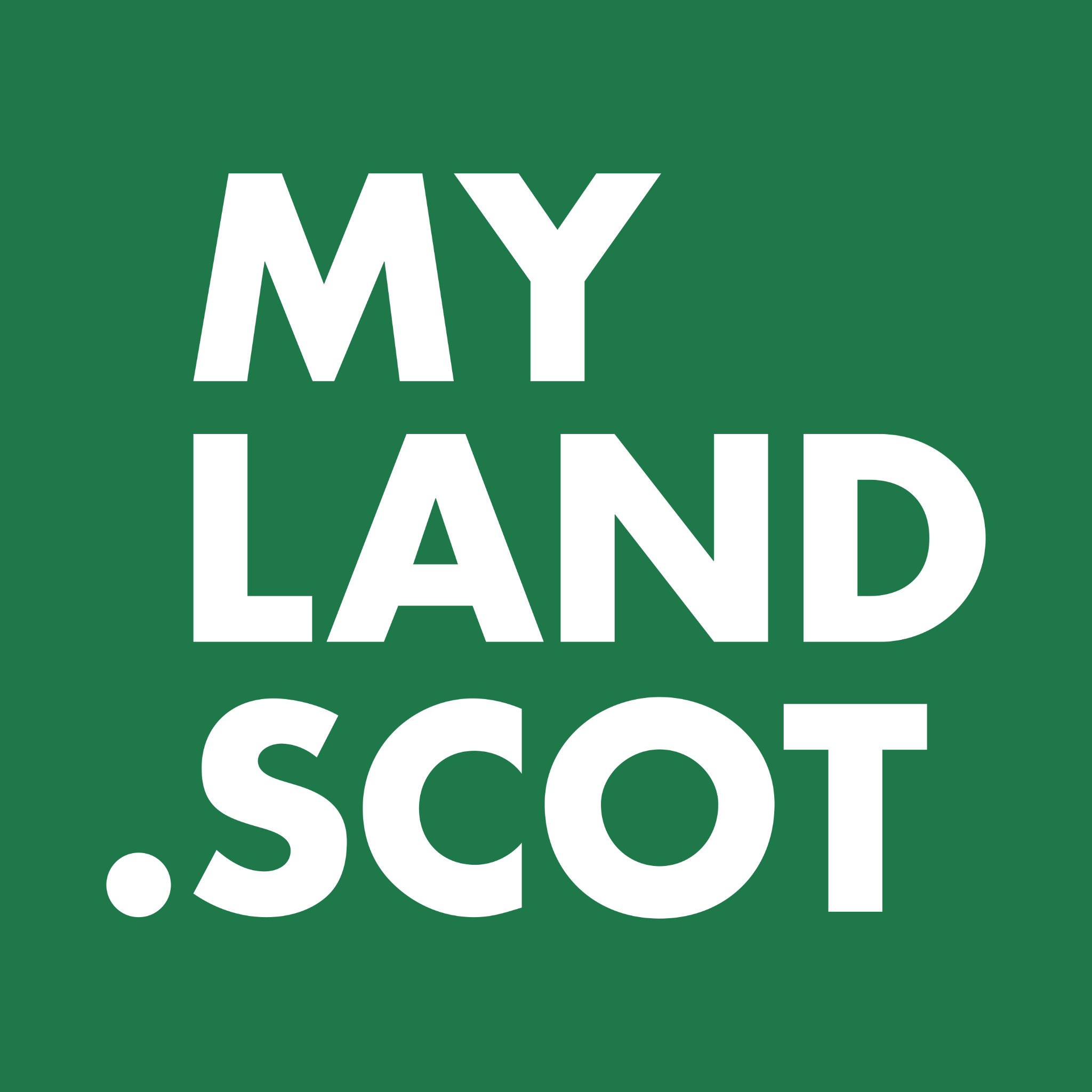 My Land, My Story Entry Form Information PackWelcome to My Land, My Story, an exciting new project from MyLand.Scot, inviting secondary schools and youth organisations across Scotland to tell the stories of the land around them, with two groups being awarded a £500 grant to create a film which will be showcased in the nation's capital in late autumn this year. What is My Land? My Land is a space where you can learn about the ways in which Scotland’s land is owned, used and managed and how it impacts your life and the lives of the people around you.The way the land is owned, managed, and used has a fundamental impact on how we live, and across the country there are countless examples of how individuals and organisations have changed the land around them to transform their communities.The Scottish Land Commission works to create a Scotland where everybody can benefit from the ownership and use of the nation’s land and buildings.What is My Land, My Story? Every piece of land has a rich story to tell; from what it was before, to now and the incredible potential it can pose for the future. This Autumn, we are looking to the future generation to discover and explore the stories of the communities, industry and change in the land around them, and then to imagine how they’d like the future of their land to look. We are inviting schools and youth organisations across Scotland to tell the story of their land, with a focus on three parts: what a piece of land was, what it is now and what it could be in the future. When we speak about ‘land’ we aren’t just talking about an empty field – it's everything from streets, coastline, abandoned buildings, or perhaps your local play park!Interested schools and youth organisations should fill out the application form here where you will be asked some questions about the story you have to tell.All submissions will be featured on the MyLand.Scot website, with two groups (school or youth organisation) awarded a £500 grant towards making a short 2-3 minute film, and this film will be shown at an event in Edinburgh in late autumn this year. Please note, that all youth organisation participants must be between ages 11-19 years old. How it works Fill out the application form here which asks you a few questions about your story including: What is your story? Explain the story you’d like to tell How would you tell this story? See examples for how to do this!Do you require any equipment or assistance? We know every group has different resources, so we want to make sure everyone is equal Some photographs or video clips to support your application Applications should be sent via email to myLand@wearematerial.co.uk no later than Friday 28th October.The My Land team will review all applications and all groups will be contacted by Wednesday 2nd November. The two groups awarded the £500 grant will create a 2-3-minute film which tells the story as submitted in the application. The My Land team are here to support throughout the process, and we can assist and advise on every aspect. Final film submissions should be made by Wednesday 23 November at 17:00pm.All participants will be invited to an event in Edinburgh on Thursday 1 December for a showing of the film. Expenses will be covered out with the £500 grant. All entries for My Land, My Story will be showcased on the My Land website. Please note, we are happy to accept applications in English, Gaelic, and Scots.T&CS are available here.To inspire you, we have some examples: Example 1:
What is your story? There has been a derelict building we all walk by every day to get to school. The doors are boarded shut, and danger signs and tape warn us to keep out. It seems dangerous and isn’t very nice to look at. The rest of our high street looks quite good, but this is ugly. One day in math class, we were asking Mrs Brown (who has worked at the school for 50 years!) where she met her husband (Mr Brown, he works with us too) and she told us it was at the cinema on the high street…all of us were very confused as we don’t have a cinema…but it turns out that old building we pass every day was a really cool cinema in the 70’s and sometimes had bands playing on the weekend. We don’t have much in the way of things to do at the weekend around here, and we aren’t old enough to go into the city ourselves yet, so we all thought it would be amazing for the old cinema to be brought back to life and turned into a place for us to hang out on the weekends! It would mean we don’t have to kick around the local parks and can have a sense of community. The pandemic was tough for us, and we know how important it is to be around our friends. How would you tell this story? We would find old photographs from the past and ask Mr & Mrs Brown questions, and anyone else we can find in the local area who can remember how great the cinema was.Then we will film videos of the way it looks now. Finally, we will interview individuals in the schools or youth organisation about what they would like the piece of land to become and ask people in art classes to help draw what it could look like. Example 2: Our seaside town was historically a fishing town. Lots of our great-grandparents moved here to work on the fishing boats, or worked in the fish factories, and then our grandparents were born, then our parents, then us! Sadly, the fishing industry began to get outsourced to other countries because it was cheaper, and lots of people lost their jobs. In the last 10 years, lots of cruise ships have come into the harbor every summer. We have done some research, and we know that cruise ships produce and dump large amounts of sewage and waste into our oceans, pollute our beaches and destroy the sea life. It is such a shame because the sea life was our industry, and now that history is being destroyed. We know that in Glasgow they are working to have a low emission zone, and we would love that in the future there was low emission zones for cruise ships, meaning they wouldn’t be able to enter our shores unless they were sustainable boats, and this would create change for other small places in Scotland (and maybe even the UK!) who have the same problems. How would you tell this story? We have lots of pictures in the local area of the town when it was a fishing town, and some clips too, so we’d use these to create a slideshow of life before. Then, we would show imagery of what cruise ships do to natural habitats and display statistics on the screen about the impact of these. Finally, we will write a letter to the First Ministers Nicola Sturgeon expressing our concerns and what we would like to happen in the future. 
Why should you be part of the campaign? Linking directly with Visit Scotland’s ‘Year of Stories’, My Land, My Story provides a unique opportunity to showcase land and local communities to wider audiences. Our awareness-driven campaign can help broadcast key messages of land through a different generation’s perspective, identifying key changes from the past to the future. Register your interest now to showcase your land story.<ENDS>